ПОВЕДЕНИЕ ПРИ НАПАДЕНИИ СОБАКИНе подходите к незнакомой собаке и не оказывайте ей "знаков внимания".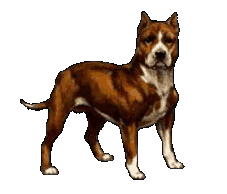 Если собака ведет себя агрессивно, никогда не поворачивайтесь к ней спиной и не убегайте.Уходите от агрессивной собаки пятясь, не суетясь и не отрывая взгляда от нее.Не замахивайтесь на собаку, не поднимайте с земли палку или камень.Попробуйте громким и уверенным голосом подать команды: "Фу!", "Стоять!", "Сидеть!".Если собака приготовилась к прыжку, примите устойчивую позу: выставьте вперед чуть-чуть согнутую левую (если вы правша) руку, обмотав ее курткой, пиджаком, шарфом, и плотно прижмите к груди подбородок.Если собаке удалось повалить вас на землю, защищайте горло.При укусе собаки необходимо немедленно обратиться к взрослым и в лечебное учреждение, так как собака, возможно, является переносчиком острой вирусной болезни – бешенства.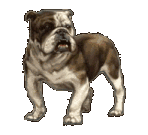 